______________Assemblée mondiale de normalisation 
des télécommunications (AMNT-20)
Genève, 1er-9 mars 2022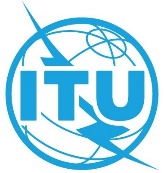 SÉANCE PLÉNIÈREDocument 41-F24 février 2022Original: anglaisDirecteur du TSBDirecteur du TSBListe des délégués qui sont décédés depuis l'AMNT-16Liste des délégués qui sont décédés depuis l'AMNT-16Contact:TSBCourriel: bilel.jamoussi@itu.intRésumé:Dans la Circulaire 203 du TSB (9 novembre 2021), il est indiqué que lors de l'AMNT-20, un hommage sera rendu aux collaborateurs de l'UIT-T décédés depuis l'AMNT-16 et qu'à cette fin, il est demandé aux délégations de transmettre au secrétariat, avant le 1er février 2022, les noms, titres et fonctions des délégués concernés. Le tableau figurant dans le présent document contient la liste des noms fournis au TSB à la date de publication du présent document. Les délégations sont invitées à communiquer directement au secrétariat les noms qui pourraient avoir été omis.Dans la Circulaire 203 du TSB (9 novembre 2021), il est indiqué que lors de l'AMNT-20, un hommage sera rendu aux collaborateurs de l'UIT-T décédés depuis l'AMNT-16 et qu'à cette fin, il est demandé aux délégations de transmettre au secrétariat, avant le 1er février 2022, les noms, titres et fonctions des délégués concernés. Le tableau figurant dans le présent document contient la liste des noms fournis au TSB à la date de publication du présent document. Les délégations sont invitées à communiquer directement au secrétariat les noms qui pourraient avoir été omis.NomFonction(s)Organisation et/ou paysM. Simon BugabaPrésident du Groupe SG13RG-AFR, Corapporteur pour la Question 5/13, Vice-Président de la CE 13, Vice-Président du GT 1/13, Rapporteur pour la Question 15/13, Rapporteur pour la Question 5/13, membre du Conseil de l'UIT, organisateur de la réunion de la CE 13 à Kampala (Ouganda) en 2013Commission des communications de l'Ouganda, OugandaM. Maurice Habib GhazalVice-Président de la CES, de la CE 19 et de la CE 13, Vice-Président du GT 2 de la CES, Rapporteur pour la Question 5/CES, éditeur principal du Manuel sur le déploiement des IMT-2000 pour les Secteurs de l'UIT-R, de l'UIT-D et de l'UIT-T, Rapporteur pour la Question 4/19, Vice-Président du GT 5/13, Vice-Président du GT 3/13, Rapporteur associé pour la Question 16/13, membre du Conseil de l'UITLibanM. Phillip HavensPrésident du GT 1/5 et Corapporteur pour la Question 2/5États-UnisM. John MacDonaldCE 15Royaume-UniM. Kent McCammonCE 15États-UnisM. Moktar MnakriPrésident de l'AMNT-16TunisieM. Alan SharpleyRapporteur pour la Question 7/12, délégué de la CE 16 lors de périodes d'études précédentesDynastat, États-UnisM. Isnur WidaryantoCE 12Indonésie